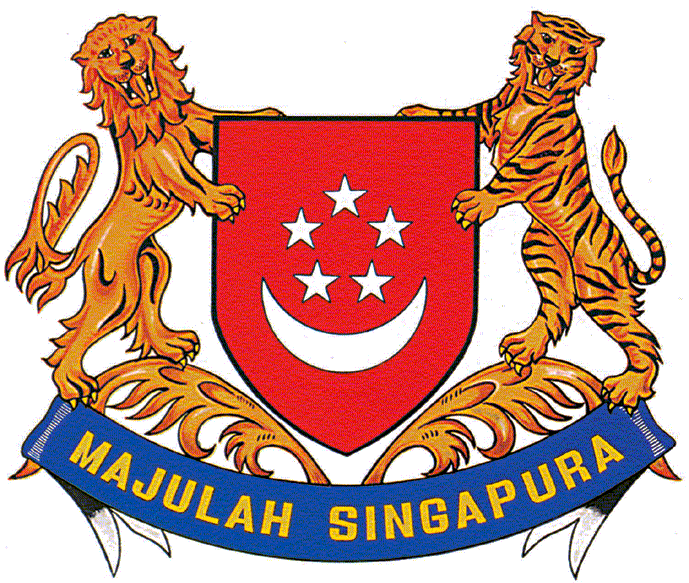 You may attach additional pages if necessary.(A) POSTS(S) APPLIED FOR (in order of preference)			Ministry: Are you prepared to consider posts other than those you have listed above?   Yes      No(B) MY INFORMATION(B) MY INFORMATIONFull name in NRIC/Passport:(Underline  surname)ID Type:  NRIC (Pink)    NRIC (Blue)    PassportID Number: Present Citizenship:     Singapore Others – Country: Held since: Other Citizenship (if any): Permanent Resident:     Singapore Others – Country: Since: Email address:                                              Contact number (with country code): (      )                                  Notice Period (e.g. immediately, within one month): Notice Period (e.g. immediately, within one month): (C) MY ASPIRATIONWhat are your career aspirations and why do you want to join the Public Service?(D) MY WORK/INTERNSHIP EXPERIENCE(D) MY WORK/INTERNSHIP EXPERIENCEOrganisation: Job Title: Date Joined: Date Left: Description (to include type of employment, e.g. permanent/contract/casual):Description (to include type of employment, e.g. permanent/contract/casual):Organisation: Job Title: Date Joined: Date Left: Description (to include type of employment, e.g. permanent/contract/casual):Description (to include type of employment, e.g. permanent/contract/casual):Organisation: Job Title: Date Joined: Date Left: Description (to include type of employment, e.g. permanent/contract/casual):Description (to include type of employment, e.g. permanent/contract/casual):Organisation: Job Title: Date Joined: Date Left: Description (to include type of employment, e.g. permanent/contract/casual):Description (to include type of employment, e.g. permanent/contract/casual):(E) MY QUALIFICATIONS (TERTIARY) If you wish to highlight subjects that are relevant to the job, please provide details.(E) MY QUALIFICATIONS (TERTIARY) If you wish to highlight subjects that are relevant to the job, please provide details.Qualification Level: Duration of course:      year(s)      month(s)Institution: Country of Study: Certificate Type/Expected Certificate Type: Year of Graduation: Institution Issuing the Qualification (if different from Institution Attended): Country of Institution Issuing the Qualification: (F) MY QUALIFICATIONS (NON-TERTIARY) If you wish to highlight subjects that are relevant to the job, please provide details.(F) MY QUALIFICATIONS (NON-TERTIARY) If you wish to highlight subjects that are relevant to the job, please provide details.Qualification Level: Duration of course:      year(s)      month(s)Institution: Certificate Type/Expected Certificate Type: Year of Graduation: Country of Study: (G) ACADEMIC SCHOLARSHIPS & BURSARIES(G) ACADEMIC SCHOLARSHIPS & BURSARIES(G) ACADEMIC SCHOLARSHIPS & BURSARIES(G) ACADEMIC SCHOLARSHIPS & BURSARIES(G) ACADEMIC SCHOLARSHIPS & BURSARIES(G) ACADEMIC SCHOLARSHIPS & BURSARIESDate FromDate 
ToSponsoring OrganisationName of Scholarships/BursariesBonded From (year)Bonded To (year)(H) OTHER CERTIFICATIONS(H) OTHER CERTIFICATIONSTitle of Certificate Obtained: Title of Certificate Obtained: Institution Issuing the Qualification:Country of Institution Issuing the Qualification: Year Obtained: (I) LANGUAGE PROFICIENCY(I) LANGUAGE PROFICIENCYLanguage/DialectProficiency Written & Spoken           Spoken Only  Written & Spoken           Spoken Only Written & Spoken           Spoken Only(J) CURRENT PROFESSIONAL REGISTRATION(J) CURRENT PROFESSIONAL REGISTRATIONYear of RegistrationProfessional Board(K) DECLARATION(1) I hereby give my consent to the relevant Government agencies to:(a) Obtain and verify information from or with any source (including third parties) as may be deemed appropriate by the relevant Government agency for the purposes of assessing my application for employment.(b) Share my personal data set out in this application form with other Government agencies for the purposes of recruitment and review of recruitment practices and for it to be also used as part of de-identified and aggregated data for reporting purposes.(2) I declare that all the information given by me in this application for employment and any additional documents attached hereto are true to the best of my knowledge and that I have not wilfully suppressed any material fact. I accept that if any of the information given by me in this application is in any way false or incorrect, my application may be rejected, any offer of employment may be withdrawn or my employment with the Service may be terminated summarily or I may be dismissed from the Service.By signing below, I hereby certify that I have read and understood all of the clauses above and that I agree to all of them.Signature of Applicant: ________________________	            Date:	________________________